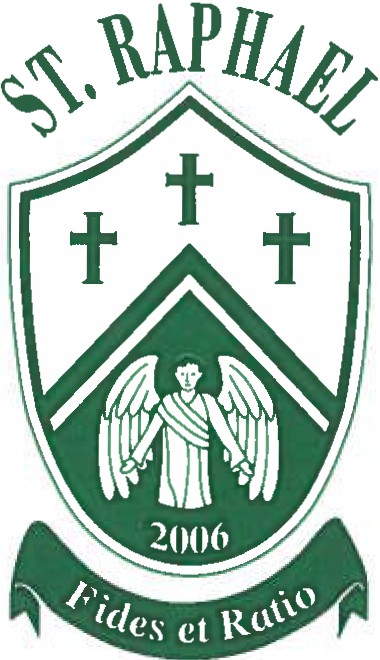 Tuberculosis Risk AssessmentName of Child:__________________________________DOB:____________Information provided by:__________________________Date:____________Circle the appropriate answer1) Has your child been exposed to anyone with a case of TB? 		Yes / No2) Was your child, or a household member, born in an area where TB is common (e.g. Africa, Asia, Latin America and the Caribbean)?  	Yes / No3) Has your child, or household member, lived more than a year in an area where TB is common?						Yes / No4) Does your child have daily contact with adults at high risk for TB (e.g. those who are HIV infected, homeless, incarcerated, and/or  illicit drug users)?								Yes / No5) Does your child have a problem with their immune system (e.g. from certain medications or HIV infection)? 					Yes / No(A “yes” response to any question indicates a positive risk.)St. Raphael School		1513 Dunster Road		Rockville, MD 20854 Phone:  301-762-2143	Fax :  301-762-4991	www.straphaelschoo1md.org